Malý ventilátor ECA 10-1 FObsah dodávky: 1 kusSortiment: 
Typové číslo: 080171Výrobce: MAICO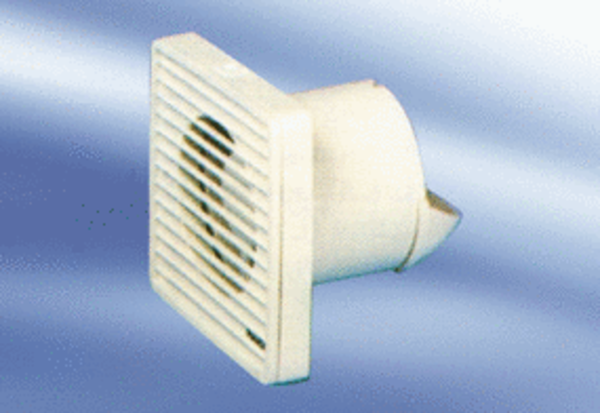 